    INSCHRIJFFORMULIER PLATFORM BEACHVOLLEYBAL Emmen 2021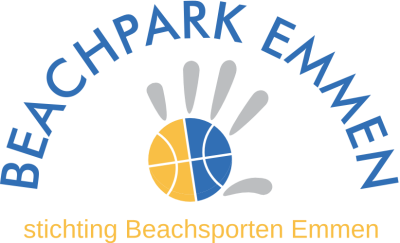 Ik ben met de beschikbare informatie over het platform beachvolleybal Emmen 2021 bekend en
wil een abonnement voor het lidmaatschap van het platform.
Persoonlijke gegevens (volledig invullen):Aankruisen wat van toepassing is (je kunt meer dan 1 antwoord aankruisen):0	ik wil een abonnement 0	Ik ben geïnteresseerd in trainingen aanvullend op het  abonnement0	Ik heb al een beachpartner,  naam beachpartner: 0	Ik wil graag geholpen worden bij het vinden van een vaste beachpartner0 	Ik ben op zoek naar een groepje dat willekeurig afspreekt om te volleyballenToegang tot het parkVan 1 maart tot half september op de gereserveerde velden van het BeachparkAlleen voor betalende leden van Platform beachvolleybal EmmenHoe gaat het verder?Stuur dit formulier per mail naar h.meppelink@beachpark-emmen.nl. 
(op een andere manier verzenden geeft verwerkingsproblemen)Maak het verschuldigde bedrag over op rek.nr: 
NL42 ABNA 0249 3576 07 t.n.v. Stichting Beachsporten EmmenKort nadat je het bedrag (onder vermelding van voornaam en achternaam) op het vermelde rekeningnummer hebt overgemaakt wordt je aan de appgroep toegevoegd en kun je gebruik maken van het park.Stichting Beachsporten Emmen (hierna SBE) is verantwoordelijk voor de verzameling en verwerking van persoonlijke informatie (hierna: persoonsgegevens) zoals beschreven in het privacy statement. SBE respecteert jouw privacy, onder andere door naleving van de Algemene Verordening Gegevensbescherming (AVG). Dit houdt onder meer in dat jouw persoonsgegevens slechts worden gebruikt voor zover verenigbaar met de doeleinden waarvoor ze zijn verkregen, en jij bepaalde rechten kunt uitoefenen ten aanzien van jouw persoonsgegevens.VoornaamTussenvoegsel (evt)FamilienaamStraatHuisnummerPostcodeWoonplaatsGeboortedatumTel.nr. mobiel (i.v.m. info whatsapp groep)Ik ben lid van de Nevobo.  O    Ja     O    NeeSpelerskaartnummer: